Pravilnik o izmjenama i dopunama Pravilnika o načinu izrade i sadržaju karata buke i akcijskih planova te o načinu izračuna dopuštenih indikatora bukeČlanak 1.U Pravilniku o načinu izrade i sadržaju karata buke i akcijskih planova te o načinu izračuna dopuštenih indikatora buke („Narodne novine“, broj 75/09) iza članka 1. dodaje se novi članak 1.a koji glasi:“Ovaj Pravilnik sadrži odredbe koje su u skladu sa sljedećim aktom Europske unije:– Direktivom 2002/49/EZ Europskoga parlamenta i Vijeća od 25. lipnja 2002. godine o procjeni i upravljanju bukom okoliša - Izjava Komisije u Odboru za mirenje o Direktivi o procjeni i upravljanju bukom okoliša (SL 189, 18.07.2002.).“Članak 2.U članku 4. iza riječi:“indikatora buke“ dodaje se riječ: „izrađenih“.Članak 3.U članku 7. stavak 2. podstavak 2. mijenja se i glasi:– odnosom između poremećaja sna izazvanog bukom i indikatora buke Lnight za cestovni, željeznički, zračni promet i za buku industrije.Članak 4.U članku 12. stavku 1. podstavku 1. broj: “28“ mijenja se brojem: “29“, a u podstavku 3. istoga stavka broj: “30“ mijenja se brojem: “31“.Iza stavka 1. dodaje se novi stavak 2. koji glasi: „Primjena strateške karte buke iz stavka 1. ovoga članka zahtijeva izradu različite vrste strateške karte buke.Dosadašnji stavak 2. postaje stavak 3.U dosadašnjem stavku 2. koji postaje stavak 3. broj: “30“ mijenja se brojem: “31“.Članak 5.U članku 18. stavku 1. podstavku 3. riječi: “zračni promet“ mijenjaju se riječima: “zračne luke i s njima povezani izvori buke“.U stavku 2. istoga članka iza riječi: “uvjetima zaštite okoliša“ dodaju se riječi: “i okolišnim dozvolama“.Članak 6.U članku 27. stavak 1. mijenja se i glasi: “Obveznici izrade strateške karte buke i akcijskog plana obvezni su provesti savjetovanje s javnošću i podatke iz strateške karte buke i akcijskog plana predstaviti javnosti raspoloživim metoda informiranja na jasan i razumljiv način.“Stavak 2. istoga članka mijenja se i glasi: „U cilju razvoja akcijskih planova javnost mora imati mogućnost uvida u konfliktne karte buke“.Članak 7.Iza članka 27. dodaje se novi članak 28. koji glasi:„Strateška karta buke i podaci iz strateške karte buke predstavljaju se javnosti na način da obveznik izrade i stručna pravna osoba koja je izradila stratešku kartu buke informira javnost o rezultatima kao i obrazloženju rješenja, smjernica i mjera na način propisan u članku 27. ovoga Pravilnika. Prijedlog akcijskog plana predstavlja se javnosti na način da obveznik izrade i stručna pravna osoba koja je izradila prijedlog akcijskog plana provede jedno ili više javnih izlaganja radi informiranja javnosti i mogućnosti uvida kao i davanja prijedloga i primjedbi na prijedlog akcijskog plana. O završnoj verziji akcijskog plana javnost se samo obavještava. Konfliktna karta buke i podaci iz konfliktne karte buke iz članka 27. stavka 2. ovoga Pravilnika predstavlja se javnosti na način da obveznik izrade i stručna pravna osoba koja je izradila konfliktnu kartu buke informira javnost o dobivenim rezultatima konfliktne karte buke.“Članak 8.Dosadašnji članci 28. do 34. postaju članci 29. do 35.Članak 9.Dosadašnji članak 28. koji postaje članak 29. mijenja se i glasi:„Obveznici izrade strateških karata buke i akcijskih planova dostavljaju ministarstvu nadležnom za zdravlje izrađene strateške karte buke i akcijske planove s pripadajućim rezultatima u elektroničkom obliku koristeći obrasce dostupne na službenim mrežnim stranicama Europske agencije za zaštitu okoliša (EEA).Evidenciju izrađenih strateških karata buke i akcijskih planova za provedbu izvješćivanja Direktive 2002/49/EZ o procjeni i upravljanju bukom iz okoliša vodi Ministarstvo.Ministarstvo dostavlja Europskoj komisiji podatke korištene za izradu strateških karata buke i sažetke akcijskih planova sukladno prijavnom mehanizmu potrebnom za izvješćivanje o Direktivi 2002/49/EZ o procjeni buke okoliša.“Članak 10.U dosadašnjem članku 29. koji postaje članak 30. na kraju rečenice briše se točka i dodaju se  nove riječi: „odnosno konfliktne karte buke.“Članak 11.U Prilogu I., u prvoj rečenici, formula: „“ mijenja se i glasi:                                               ““.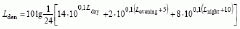 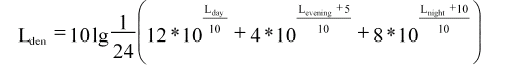 U Prilogu I., u šestoj rečenici, riječ:“Visina“ mijenja se riječju: „Položaj“. Iza te rečenice dodaje se nova, sedma rečenica, koja glasi:“ Ocjenska točka indikatora buke za razdoblje noći, Lnight jednaka je kao i ocjenska točka indikatora buke za dan-večer-noć Lden .“.Rečenice 7. do 9. postaju 8. do 10.Članak 12.Prilog IV., briše se.Prilog V. postaje Prilog IV.Članak 13.U cijelom tekstu Pravilnika i Priloga koji su sastavni dio pravilnika riječi: “Zakona o zaštiti od buke („Narodne novine“, broj 20/03)“ mijenjaju se riječima:“ Zakona o zaštiti od buke („Narodne novine“, broj 30/09, 55/13 i 153/13) u određenom rodu i padežu.Članak 14.Ovaj Pravilnik stupa na snagu osmog dana od dana objave u »Narodnim novinama«.